Nombre:__________________________		Clase:_____		Fecha:________________________REVIEW FOR MIDTERM ON TUESDAY MARCH 17th!Part 1: You must know these terms. They will be in a matching exercise.1. el plato - ________________________					2. rico - ________________________				3. el azúcar - ________________________			4. la cuchara - ________________________				5. el tenedor - ________________________					6. la pimienta - ________________________				7. el postre - ________________________				8. la sal - ________________________				9. la servilleta - ________________________			10. la taza - ________________________				11. el cuchillo - ________________________		12. el vaso - ________________________				13. el mesero - ________________________			14. la cuenta - ________________________			15. ahora - ________________________	Part 2: You must know the following also…1. Tengo hambre! - ___________________________________________________________2. ¿Qué recomienda usted? - ___________________________________________________________3. Estamos listos para ordenar - ___________________________________________________________4. ¿Qué le gustaría comer?  - ________________________________________________________5. Yo quiero…- ___________________________________________________________6. Está picante! - ___________________________________________________________7. ¿Algo más? - ___________________________________________________________8. La cuenta por favor - ___________________________________________________________                                                                           9. ¿Qué le gustaría beber? - _________________________________________________________                    10. Me gustaría - ___________________________________________________________Part 4: The Verb TENER – Know how to conjugate it!!Yo –						Nosotros - Tú – Él/ella/Ud. - 					Ellos/ellas/uds. – 1. Miguel y yo _____________________ hambre!2. Susana _____________________ un carro bonito.3. Tú _____________________ mucho dinero4. Nosotros no_____________________ lápices. 5. Yo _____________________ calor.Part 5: Writing sentences about a who is related to who in family.REMEMBER THE FORMULA = _______________ es   _______________ de _______________				            (name)                         (relationship)		(name)						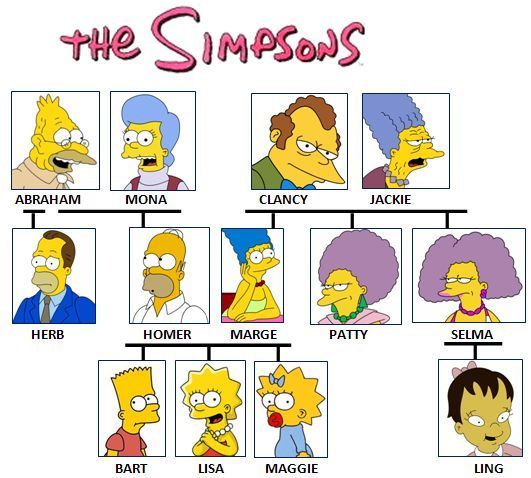 1. ___________________________________________2. ___________________________________________3. ___________________________________________4. ___________________________________________5. ___________________________________________Part 6: African Influence on Latin-America short response.Recall the articles and videos we studied in class.  In a paragraph explain how African culture has influenced Latin-America.  Give at least 2 specific examples.  (10 points)__________________________________________________________________________________________________________________________________________________________________________________________________________________________________________________________________________________________________________________________________________________________________________________________________________________________________________________________________________________________________________ __________________________________________________________________________________________________________________________________________________________________________________________________________________________________________________________________________________________________________________________________________________________________________________________________________________________________________________________________________________________________________